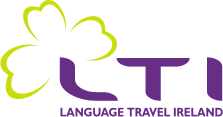 Student Work Placement in EMPLOYER  INFORMATIONEMPLOYER  INFORMATIONName of employer or organization	Language Travel Address InnovationWorks, , Telephone+353 61 503095Fax+353  61 338065E-mail	info@englishireland.ie Websitewww.lti-irland.de Number of employees6Short description of the companyLTI provides intensive English courses in the teacher home in        .  We have a large network of host English teachers throughout .  Most of our students come from France, Italy and Germany.  Students live and study with the host teacher/host family, receive private one to one English lessons and a full immersion in the English language.  See our website for full details.  www.lti-irland.de , www.englishireland.ie OtherCONTACT DETAILSCONTACT DETAILSContact person for this placementNoel KellyDepartment and designation / job titleBusiness Development Manager/OwnerDirect telephone number+353 503095E-mail addressnoel@englishireland.ie PLACEMENT INFORMATION PLACEMENT INFORMATION Department / FunctionSales & Marketing DepartmentDescription of activitiesStudent will be involved in following activities;Dealing with incoming telephone calls & emails from foreign clientsOffice administrationAccounts administrationtranslationOnline marketing of multi-lingual websitesAssist with SEO of websitesLocation LTI head office, Duration 3 months +Working hours per week35Accommodation (please select)Student to make own arrangementsDetails of financial and “in kind” support to be providedunpaidOther informationCOMPETENCES, SKILLS, EXPERIENCE REQUIREMENT, LEVEL OF EDUCATION COMPETENCES, SKILLS, EXPERIENCE REQUIREMENT, LEVEL OF EDUCATION Languages and level of competence requiredNative German SpeakerFluency in Italian or French would be an advantage but it’s not a requirementMust be able to communicate effectively in EnglishComputer skills and level of skills requiredMicrosoft OfficeWhile not essential, students studying online marketing or 
SEO would be particularly suitable While not essential, students with knowledge of web design or graphic design would be welcomeLevel of educationUndergraduate or postgraduateOther city is a small but interesting city and the cost of living is low relative to other cities in Ireland/UK.   The LTI offices are located in the  which is beside the  campus.  